SET C.M Month: ____________________			Class: __________________						Pupil: ___________   SET C.M Month: ____________________			Class: __________________						Pupil: ___________   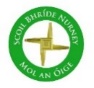 Supplementary TeachingSupplementary TeachingClass Teacher:No. of sessions:Group: Pupil absencesInterruptionsSupplementary TeachingSupplementary TeachingSET:Duration:Individual: Supplementary TeachingSupplementary TeachingEnglishEnglishEnglishEnglishEnglishStrands/ElementsStrands/ElementsLearning Outcomes: Oral LanguageLearning Outcomes: Oral LanguageLearning Outcomes: ReadingLearning Outcomes: ReadingLearning Outcomes: WritingLearning Outcomes: Writing Communicating Communicating 1. Engagement, listening and attention 2. Motivation and choice 3. Social conventions/awareness of others 1. Engagement, listening and attention 2. Motivation and choice 3. Social conventions/awareness of others 1.Engagement 2.Motivation and Choice 1.Engagement 2.Motivation and Choice 1. Engagement 2. Motivation and choice 1. Engagement 2. Motivation and choice Understanding  Understanding  4. Sentence structure and grammar 5. Vocabulary 6. Demonstration of Understanding 4. Sentence structure and grammar 5. Vocabulary 6. Demonstration of Understanding 3. Conventions of print and sentence structure 4. Phonological and Phonemic awareness 5. Phonics, word recognition and word study 6. Vocabulary  3. Conventions of print and sentence structure 4. Phonological and Phonemic awareness 5. Phonics, word recognition and word study 6. Vocabulary  3. Conventions of print and sentence structure 4. Spelling and word study 5. Vocabulary 3. Conventions of print and sentence structure 4. Spelling and word study 5. Vocabulary Exploring and Using Exploring and Using 7. Requests, questions and interactions 8. Categorisation 9. Retelling and elaborating 10. Playful and creative use of language 11. Information giving, explanation and justification 12. Description, prediction and reflection 7. Requests, questions and interactions 8. Categorisation 9. Retelling and elaborating 10. Playful and creative use of language 11. Information giving, explanation and justification 12. Description, prediction and reflection 7. Purpose, genre and voice 8. Response and author’s intent 9. Comprehension 10. Fluency and self-correction 7. Purpose, genre and voice 8. Response and author’s intent 9. Comprehension 10. Fluency and self-correction 6. Purpose, genre and voice 7. Writing Process and creating text 8. Response and author’s intent 9. Handwriting and presentation 6. Purpose, genre and voice 7. Writing Process and creating text 8. Response and author’s intent 9. Handwriting and presentationMETHODOLOGIESMETHODOLOGIESASSESSMENT  ASSESSMENT  ASSESSMENT   Active learning  Book discussion groups  Collaborative/Co-operative learning  Direct teaching  Free exploration of materials Free writing  Guided discovery/Enquiry  Guided reading  Guided writing  Improvisational drama  Independent reading  Independent writing Language experience  Learning through play  Library usage  Modelled reading  Modelled writing  Modelling language  Oral familiarization Use of concrete materials Outdoor maths trails Modelling: skills, strategies and language Oral approach to mental maths Oral language  Paired reading/Buddy/Peer reading  Play and games  Presentation to audience  Problem solving  Process writing  Reading  Reading for purpose  Reading to children  Shared reading  Shared writing  Skills through content  Story  Talk and discussion  Use of ICT  Use of poetry and rhyme  Using the environment  Writing  Station/Team teaching Estimation strategies Investigations Real-life maths Use of calculators Concept Mapping 2D Concept Maps  3D Concept Maps  Concept Mapping  Digital Concept Maps Conferencing Conferencing  Teacher and Parent(s)  Teacher and Pupil  Teacher and Teacher  Teacher, Parent(s) and Pupil Questioning Closed Test Questions  Correcting Responses  Free-response Questions  Matching  Multiple-choice Questions  Multiple-response Questions  Open Test Questions  Pupil Questions  Questioning  True/False QuestionsPortfolio E-Portfolio  Hard Copy Portfolio  Hard Copy Portfolio and E-Portfolio combined  Portfolio Self-assessment Checklists  Know, Want to know, Learned (KWL)  Ladders  Plus, Minus and Interesting (PMI) Diagrams  Rubrics  Self-assessment  Talk Partners/Buddies  Traffic Lights  Webs  Teacher Observation Anecdotal Observation  Event Sampling  Shadow Study  Target Pupil Observation  Teacher Observation  Time Sampling Teacher-designed Tasks and Tests Group Assignments  Individual Assignments  Oral Tests  Teacher-designed Tasks and Tests  Written Tests Standardised Testing Drumcondra Primary Reading Test (DPRT-R)  Drumcondra Primary Spelling Test (DPST) Drumcondra Irish MICRA-T SIGMA-T Standardised TestsL.O.: As per SSP/SS+P? Yes , NoL.O.: As per SSP/SS+P? Yes , NoL.O.: As per SSP/SS+P? Yes , NoC.M. Focus of new learning: 1. 2. 3. 4.Learning Experiences / ResourcesReflection /How did the learning go?(did it work? are pupils using it)L.O.: As per SSP/SS+P? Yes , NoL.O.: As per SSP/SS+P? Yes , NoL.O.: As per SSP/SS+P? Yes , NoC.M. Focus of new learning: 1. 2. 3. 4.Learning Experiences / ResourcesReflection /How did the learning go?(did it work? are pupils using it)L.O.: As per SSP/SS+P? Yes , NoL.O.: As per SSP/SS+P? Yes , NoL.O.: As per SSP/SS+P? Yes , NoC.M. Focus of new learning: 1. 2. 3. 4.Learning Experiences / ResourcesReflection /How did the learning go?(did it work? are pupils using it)L.O.: As per SSP/SS+P? Yes , NoL.O.: As per SSP/SS+P? Yes , NoL.O.: As per SSP/SS+P? Yes , NoC.M. Focus of new learning: 1. 2. 3. 4.Learning Experiences / ResourcesReflection /How did the learning go?(did it work? are pupils using it)L.O.: As per SSP/SS+P? Yes , NoL.O.: As per SSP/SS+P? Yes , NoL.O.: As per SSP/SS+P? Yes , NoC.M. Focus of new learning: 1. 2. 3. 4.Learning Experiences / ResourcesReflection /How did the learning go?(did it work? are pupils using it)L.O.: As per SSP/SS+P? Yes , NoL.O.: As per SSP/SS+P? Yes , NoL.O.: As per SSP/SS+P? Yes , NoC.M. Focus of new learning: 1. 2. 3. 4.Learning Experiences / ResourcesReflection /How did the learning go?(did it work? are pupils using it)L.O.: As per SSP/SS+P? Yes , NoL.O.: As per SSP/SS+P? Yes , NoL.O.: As per SSP/SS+P? Yes , NoC.M. Focus of new learning: 1. 2. 3. 4.Learning Experiences / ResourcesReflection /How did the learning go?(did it work? are pupils using it)L.O.: As per SSP/SS+P? Yes , NoL.O.: As per SSP/SS+P? Yes , NoL.O.: As per SSP/SS+P? Yes , NoC.M. Focus of new learning: 1. 2. 3. 4.Learning Experiences / ResourcesReflection /How did the learning go?(did it work? are pupils using it)